Велижская районная библиотекаЦентр правовой информации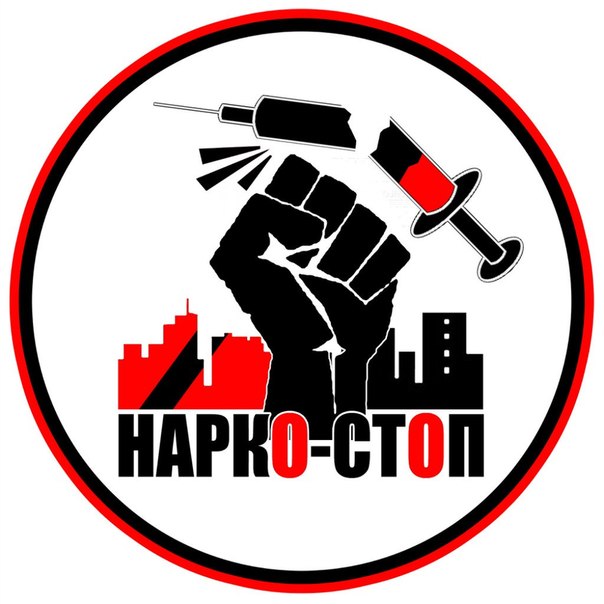 ВЕЛИЖ 2021Велижская районная библиотекаЦентр правовой информацииВЕЛИЖ 2021В Смоленске чаще всего приемом запрещенных дурманящих веществ увлекаются граждане в возрасте от 20 до 39 лет. В их рядах, по данным 2020 года, находятся 636 человек. Всем известно, наркоманами становятся люди из разных социальных прослоек. Меньше из тех, где есть правильные ценности и нормы, и где нет доступа к свободным наркотикам. Но что же толкает людей, даже из, казалось бы, правильных семей садиться на смертельное зелье? Оказывается, основные причины лежат в особых внутренних неосознаваемых механизмах наших индивидуальных потребностей.Давайте обратимся к себе. Как ни странно, но большая половина из нас имеет разные виды пристрастий! Кто-то более опасные, такие как тяга к алкоголю, сигаретам, наркотикам… А кто-то страдает трудоголизмом, не может жить без сладкого…Проведите самоанализ, насколько в вас есть доля зависимого поведения:Вы любите играть в азартные игры? Не мыслите себя без компьютерных игр, без интернета, социальных сетей?Вы ни дня не можете жить без большого количества кофе и сладкого?Вы часто курите? И не только табак, а тот же кальян с фруктовыми добавками.Постоянно что-то грызете (семечки, карандаши, жевательную резинку…). Пища для вас, прежде всего, не источник энергии и витаминов, а успокоение и удовольствие?Сильно зависимы от любовных отношений? У вас наблюдается привычка к определенному типу отношений. Вам необходимо постоянно состоять в какой-либо группе, секте… Вы отдаете этому общению большую часть своих мыслей и времени?Если вы выбрали более двух пунктов, то  вы рискуете быстро попасть в плен пагубному пристрастию.8 (800) 200-02-00. Горячая линия при проблемах с зависимостями. КруглосуточноВ Смоленске чаще всего приемом запрещенных дурманящих веществ увлекаются граждане в возрасте от 20 до 39 лет. В их рядах, по данным 2020 года, находятся 636 человек. Всем известно, наркоманами становятся люди из разных социальных прослоек. Меньше из тех, где есть правильные ценности и нормы, и где нет доступа к свободным наркотикам. Но что же толкает людей, даже из, казалось бы, правильных семей садиться на смертельное зелье? Оказывается, основные причины лежат в особых внутренних неосознаваемых механизмах наших индивидуальных потребностей.Давайте обратимся к себе. Как ни странно, но большая половина из нас имеет разные виды пристрастий! Кто-то более опасные, такие как тяга к алкоголю, сигаретам, наркотикам… А кто-то страдает трудоголизмом, не может жить без сладкого…Проведите самоанализ, насколько в вас есть доля зависимого поведения:Вы любите играть в азартные игры? Не мыслите себя без компьютерных игр, без интернета, социальных сетей?Вы ни дня не можете жить без большого количества кофе и сладкого?Вы часто курите? И не только табак, а тот же кальян с фруктовыми добавками.Постоянно что-то грызете (семечки, карандаши, жевательную резинку…). Пища для вас, прежде всего, не источник энергии и витаминов, а успокоение и удовольствие?Сильно зависимы от любовных отношений? У вас наблюдается привычка к определенному типу отношений. Вам необходимо постоянно состоять в какой-либо группе, секте… Вы отдаете этому общению большую часть своих мыслей и времени?Если вы выбрали более двух пунктов, то  вы рискуете быстро попасть в плен пагубному пристрастию.8 (800) 200-02-00. Горячая линия при проблемах с зависимостями. Круглосуточно